PIANO EDUCATIVO INDIVIDUALIZZATOAlunno/a: ________________________________Sezione/Classe _____ sez. ______Anno Scolastico 2020/2021DATI PERSONALI DELL’ALUNNO/AORGANIZZAZIONE SCOLASTICARISORSE E VINCOLI: riportare nella tabella, in modo discorsivo o per punti, gli elementi positivi (Risorse) e negativi (Vincoli) che facilitano e/o ostacolano il lavoro con l’alunno/a. Inoltre, indicare i suoi interessi, sia scolastici che extrascolastici.ANALISI DEI BISOGNI: riportare nella tabella una descrizione discorsiva delle potenzialità e delle difficoltà dell’alunno/a nelle singole aree di intervento, così come emerge dalla documentazione clinica.INTERVENTO EDUCATIVO-DIDATTICO: STRUTTURAZIONE DELL’INTERVENTO DI SOSTEGNO (Riportare nelle tabelle, rispettivamente, l’orario settimanale della classe, e quello delle ore di lezione con sostegno e/o Assistente Educativo):PROGETTAZIONE EDUCATIVA E DIDATTICA PER AREE (Scuola dell’Infanzie) e/o DISCIPLINARE (Scuola Primaria e Secondaria di I grado). (Riportare, per ciascuna area, gli obiettivi, i contenuti, i traguardi, metodi e tecniche. Compilare, inoltre, le sezioni relative alle discipline nelle quali l’alunno/a usufruirà dell’intervento individualizzato.)________________________________________________________________________________________________________________________________________________________________________________________________________________________________________________________________________________________________________________________________________________________________________________________________________________________________________________________________________________________________________________________________________________________________________________________________________________________________________________________________________________________________________________________________________________________________________________________________________________________________________________________________________________________________________________________________________________________________________________________________________________________________________________________________________________________________________________________________________________________________________________________________________________________________________________________________________________________________________________________________________________________________________________________________________________________________________________________________________________________________________________________________________________________________________________________________________________________________________________________________________________________________RACCORDO CON IL LAVORO DI CLASSEPer favorire il percorso verso una piena integrazione, nonché per rendere significativo l’apprendimento ed attiva la partecipazione, si procederà all’adattamento sistematico delle singole progettazioni curriculari, al fine di trovare, sempre e comunque, un punto di contatto con le attività svolte all’interno della classe.  STRATEGIE DI ADATTAMENTO Al fine di favorire la massima individualizzazione delle attività garantendo, nel contempo, una effettiva inclusione all’interno della classe, si utilizzeranno strategie operative specifiche, miranti all’adeguamento dei percorsi proposti. Nello specifico, ci si avvarrà di: (In relazione alla gravità del deficit, indicare, tra i cinque livelli di adeguamento di seguito proposti, quello/i ritenuto/i più idoneo/i per favorire il processo di apprendimento dell’alunno/a.)METODOLOGIE E STRATEGIE (Elencare tutte le strategie operative e le metodologie prescelte nel lavoro quotidiano con l’alunno/a, per il raggiungimento delle competenze prefissate. Esempi: tecnica del rinforzamento; tecnica dell’aiuto e dell’attenuazione; didattica metacognitiva; cooperative Learning ecc.)MEZZI, STRUMENTI E MATERIALI DI STUDIO (Indicare i mezzi, gli strumenti e/o tutti gli eventuali sussidi che verranno impiegati nel lavoro quotidiano con l’alunno/a)SPAZI (Specificare dove si svolgerà l’attività di sostegno: all’interno della classe e/o nell’aula adibita alle attività individualizzate, insegnamento domiciliare, altro)MODALITÀ DI VERIFICA (Individuare, tra quelle proposte, le modalità di verifica prescelte nel lavoro quotidiano con l’alunno/a)GRUPPO LAVORO OPERATIVODirigente ScolasticoDocenti del Consiglio di sezione/classeDocente di sostegnoAssistente Educativo Specialistico del Comune di: TERMOLI (CB)GenitoriOperatori ASLTermoli, (data)___________________________ ISTITUTO COMPRENSIVO STATALE “DIFESA GRANDE” -  86039 TERMOLI (CB)Scuola dell’Infanzia - Scuola Primaria di “Difesa Grande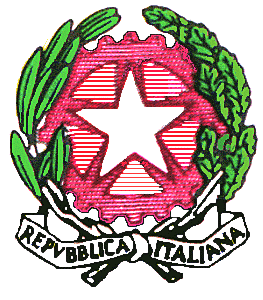 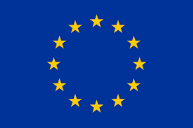 Scuola dell’Infanzia di “via Volturno” e Scuola Primaria di “via Po”Scuola Secondaria di I grado di “Difesa Grande”Viale Santa Maria degli Angeli    0875/712740 - C.F. 91055150709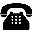 SITO WEB: www.comprensivodifesagrande.edu.it - PEC: cbic857003@pec.istruzione.it  PEO: cbic857003@istruzione.itCodice Univoco Istituto: UFIEAOCognome:Nome:Luogo e data di nascita:Classe: Sezione: Sede e/o plesso:	Anno scolastico:Diagnosi clinica:Codice ICD:Interventi riabilitativi:Interventi riabilitativi:Farmaci Assunzione di farmaci                                              SI            NOAssunzione di farmaci in ambito scolastico             SI            NOEventuali altre problematiche di cui tener conto (crisi epilettiche, allergie ...): ____________________________________________________________________________________________Strategie per l’emergenza: solo in riferimento a quegli alunni per i quali è importante concordare strategie particolari, adatte a fronteggiare una possibile situazione di difficoltà (es. somministrazione di farmaci in emergenza, comportamenti particolarmente difficili da gestire ecc.)____________________________________________________________________________________________________________________________________________________________________________________________Frequenza L’alunno frequenta con orario        normale ridotto*1.2  Frequenta con regolarità SI  NO**specificare la motivazione_________________________________________________ *specificare la motivazione_________________________________________________ *specificare la motivazione_________________________________________________ Anamnesi personale - familiare(Data e luogo di nascita dell’alunno/a, composizione nucleo familiare. Indicare se la famiglia è naturale, adottante, affidataria, se l’alunno/a vive in comunità/casa famiglia; rapporto con i genitori, con fratelli e/o sorelle ecc.).Curriculum scolastico Riassumere brevemente il percorso scolastico pregresso dell’alunno/a (scuola/classe di provenienza, se ha già usufruito del supporto di un insegnante specializzato e, se sì, per quante ore settimanali; se ripetente ecc.).GRUPPO SEZIONE/CLASSE:Indicare la composizione della sezione/classe all’interno della quale è inserito/a l’alunno/a (numero alunni, eventuale presenza di altri alunni certificati e/o DSA, BES ecc.) e descriverne la tipologia (alunni vivaci, tranquilli, corretti, educati, poco educati ecc.). Soffermarsi, dunque, sulla situazione dell’alunno/a all’interno della sezione/classe (comportamenti assunti, grado di integrazione, livello di socializzazione, modalità di interazione con i compagni, rapporto con i docenti ecc.).LABORATORI PER FAVORIRE L’INTEGRAZIONE SCOLASTICA (Specificare quali, con che frequenza e a chi sono rivolti):ALTRI PROGETTI:RISORSEDell’alunno (carattere: es. serenità, accettazione dell’aiuto individuale ecc.);Umane (compagni, insegnanti); Organizzative (laboratori, uscite, progetti, sussidi didattici). INTERESSI (ciò che piace all’alunno/a e che può essere utilizzato come stimolo o gratificazione per gli apprendimenti)VINCOLI Barriere legate al deficit dell’alunno;Barriere culturali / legate all’ambiente e/o situazioni problematiche all’interno del contesto familiare ecc.;	Comportamenti problematici.Dalla Diagnosi Funzionale, dal Profilo Dinamico Funzionale, dall’incontro congiunto con operatori e famiglia, dalle osservazioni sistematiche effettuate in classe, in rapporto alle varie aree, si evince quanto segue: AREA 	DI INTERVENTORISCONTRI/SITUAZIONE DI PARTENZAArea cognitiva/neuropsicologica (livello di sviluppo raggiunto, memoria, attenzione, organizzazione spazio-temporale).Area sensoriale (vista, udito, tatto: grado e tipo di deficit, se presente/i).Area autonomia (livello di autonomia personale, sociale e scolastica).Area comunicativo linguistico-espressiva (comprensione e produzione sia in lingua italiana, che nelle lingue straniere eventualmente studiate). (artistico, musicale, informatico; altri linguaggi alternativi e/o integrativi: comunicazione gestuale, comunicazione segnaletico-oggettuale ecc.)Area affettivo-relazionale (livello di autostima, rapporto con gli altri ecc.).Area psicomotoria (motricità globale, fine; prassie semplici e complesse; orientamento spazio-temporale, coordinazione, gestione e organizzazione dello spazio-foglio, uso di strumenti quali riga, squadra, compasso ecc.).Area apprendimento (approccio al linguaggio matematico, abilità nel calcolo, comprensione e risoluzione di situazioni problematiche, applicazione di formule ecc.)L’attività di sostegno verrà svolta per un numero complessivo di ore settimanali pari a ______ L’alunno/a, in accordo con l’équipe psico-pedagogica ed il Consiglio di sezione/classe, seguirà un Piano di Lavoro Individualizzato che prevede:   Percorsi comuni alla classe in tutte le discipline/nelle seguenti discipline/aree: ______________________________________________________________________________________________ Percorsi comuni alla sezione/classe con particolari adattamenti, semplificazioni e/o riduzioni in tutte le discipline/nelle seguenti discipline/aree: ______________________________________________________________________________________________ Percorsi non comuni alla sezione/classe in tutte le discipline/nelle seguenti discipline/aree: ______________________________________________________________________________________________ORARIODELLA CLASSELunedìMartedìMercoledìGiovedìVenerdìSabato1^2^3^4^5^6^7^8^ORARIODOCENTE SOSTEGNO E/O AECLunedìMartedìMercoledìGiovedìVenerdìSabato1^2^3^4^5^6^7^8^Sostituzione: non si procederà ad alcuna semplificazione vera e propria. Verrà curata solo l’accessibilità dei codici linguistici (es. lingua dei segni, materiale in Braille, videoscrittura, registrazioni audio dei testi etc.).Facilitazione: si agirà innanzitutto sul contesto dell’apprendimento. Saranno utilizzate tecnologie più motivanti (es. software didattici specifici) e contesti didattici più interattivi ed operativi (tutoring, gruppi di apprendimento cooperativo, laboratori, simulazioni etc.). Inoltre, ogni qualvolta lo si riterrà necessario, si procederà alla riorganizzazione dello spazio, attraverso l’eliminazione di elementi di disturbo, eventualmente modificando la collocazione dell’alunno/a all’interno dell’aula. Saranno altresì riorganizzati i tempi, prevedendo periodi più lunghi e pause nelle varie fasi di lavoro. Se necessario, si ricorrerà all’uso di mappe cognitive e/o a facilitatori per la memorizzazione e per il recupero delle informazioni già apprese (es. formulari e tabelle, immagini significative etc.).Semplificazione: si interverrà sul lessico, in modo da rendere maggiormente comprensibili le informazioni riferite al compito proposto. Inoltre, si ridurrà la complessità concettuale, attraverso l’impiego di materiali più semplici. Si consentirà l’uso della calcolatrice per l’esecuzione di operazioni di calcolo. Se necessario, saranno modificati i criteri di corretta esecuzione di un compito, consentendo, ad esempio, più errori e imprecisioni.Scomposizione dei nuclei fondanti: saranno individuati, all’interno del percorso curriculare, gli aspetti essenziali delle singole discipline. Partecipazione alla cultura del compito: si ricercheranno tutte le occasioni che consentano all’alunno/a di prendere parte, anche se in veste perlopiù di spettatore, a momenti del lavoro di sezione/classe, permettendo, in tal modo, un avvicinamento concreto al clima della sezione/classe, agli aspetti emotivi e affettivi, alla socializzazione dei risultati, alla condivisione dei prodotti elaborati.STRUTTURATINON STRUTTURATIT esti specializzati Giochi didattici Programmi di videoscrittura Software didattici specifici Schede operative prestampate Altro  Adattamenti dei libri di testo Schematizzazioni di concetti Schemi vuoti o parzialmente compilati Parole-chiave  Cartelloni  Immagini esplicative Filmati  Altro  Osservazioni sistematiche/biografia cognitiva. Interrogazioni orali comuni alla classe. Interrogazioni orali programmate. Conversazioni guidate. Prove scritte comuni alla classe. Prove scritte e/o pratiche di gruppo. Prove   scritte personalizzate e/o strutturate  (es. questionari a scelta multipla o a risposta aperta;  compilazione           di griglie vero/falso; compilazione di test a collegamento, a completamento ecc.). Prove con materiale strutturato e/o sussidi adeguati. Altro. Cognome e nomeFirmaOCCHIONERO Luana   Cognome e nomeDisciplinaFirmaARTE E IMMAGINEEDUCAZIONE FISICAGEOGRAFIAITALIANO/STORIALINGUA INGLESELINGUA FRANCESE/SPAGNOLAMATEMATICA/SCIENZEMUSICARELIGIONESOSTEGNOSTRUMENTO MUSICALE TECNOLOGIACognome e nomeFirmaCognome e nomeEnte di riferimentoFirmaCognome e nomeRiferimenti telefoniciFirmaCognome e nomeFirmaMARIA Giuliana (Psicologo ASReM)